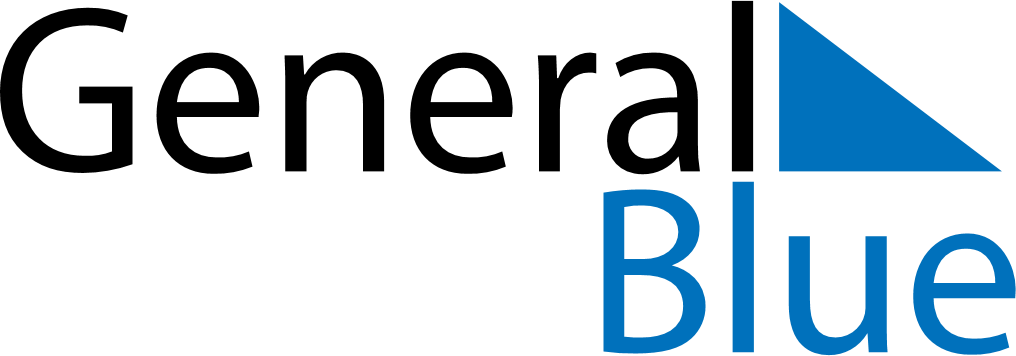 August 2024August 2024August 2024FranceFranceSUNMONTUEWEDTHUFRISAT1234567891011121314151617Assumption1819202122232425262728293031